Name __________________________	Date ___________________PredictingWe are learning to predict what the book might be about from only looking at the front cover. Select a book from your house and think about who the characters might be, the setting and what the story might be about. 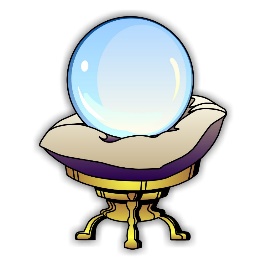 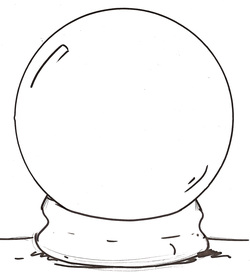 In this story I predict that:_____________________________________________________________________________________________________________________________________________________________________________________________